Bijlage bij 2.4: Welzijn, huisvesting en verzorging kip beoordelen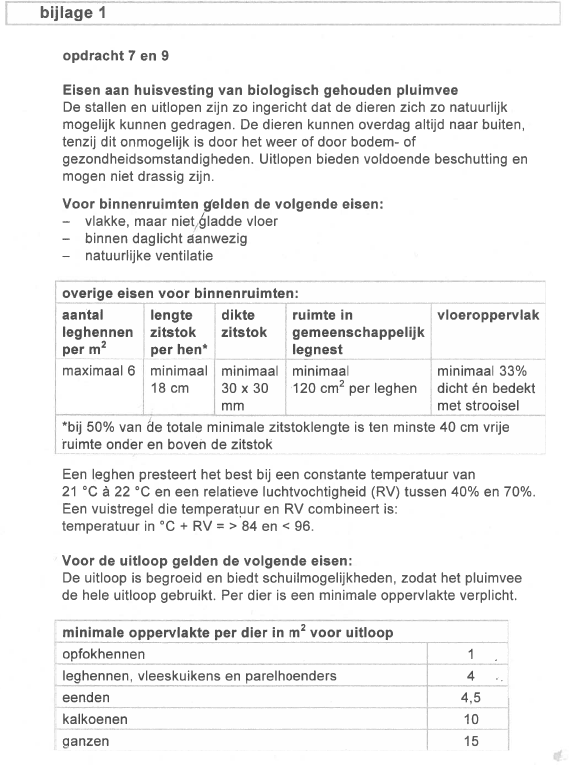 